店名:天津市金裕盛饭店。地址：滨海新区大港中塘镇张港子村口中港公路北侧。处置结果：警告，责令改正。操作人员穿戴不整洁，操作不规范。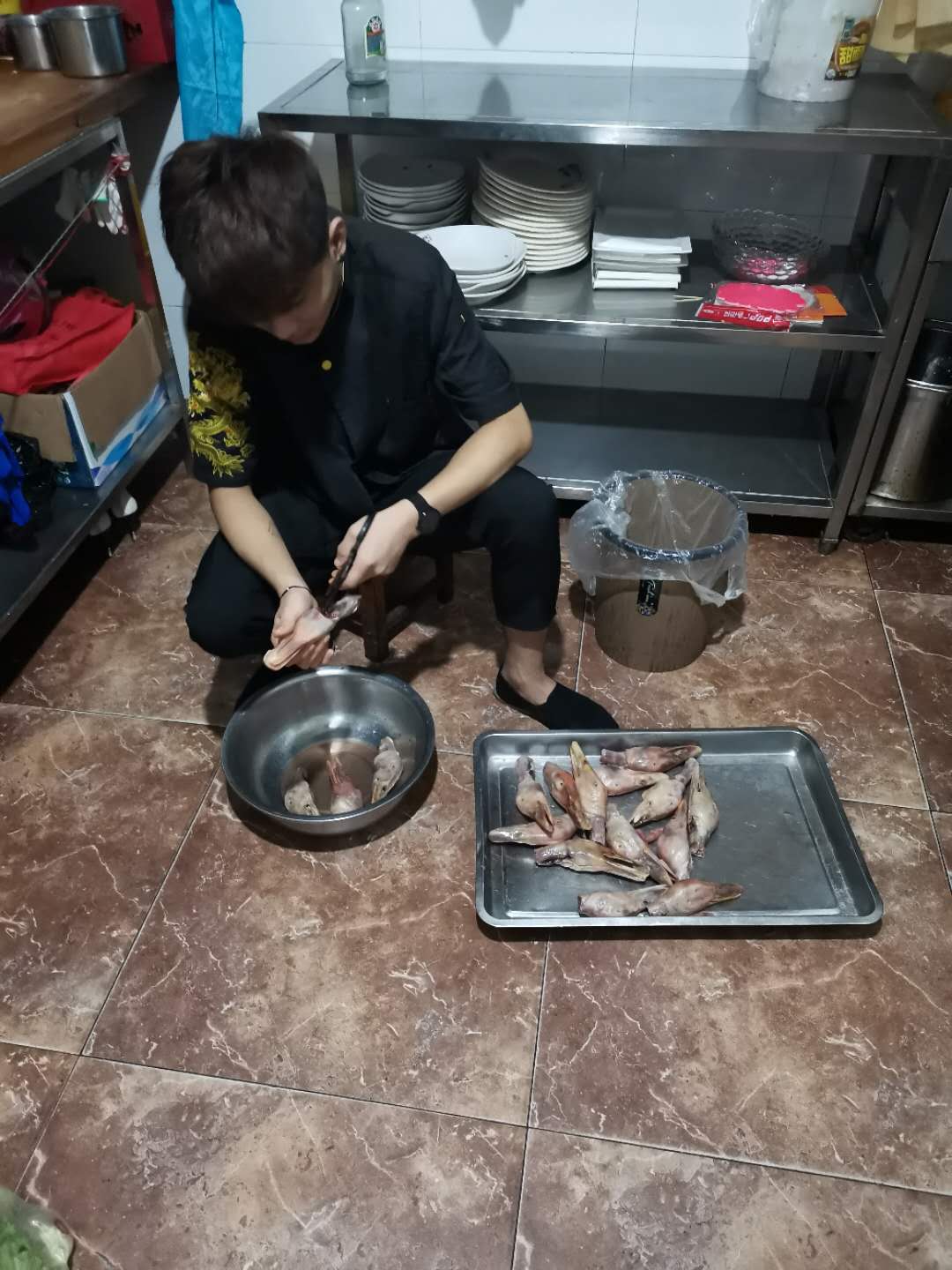 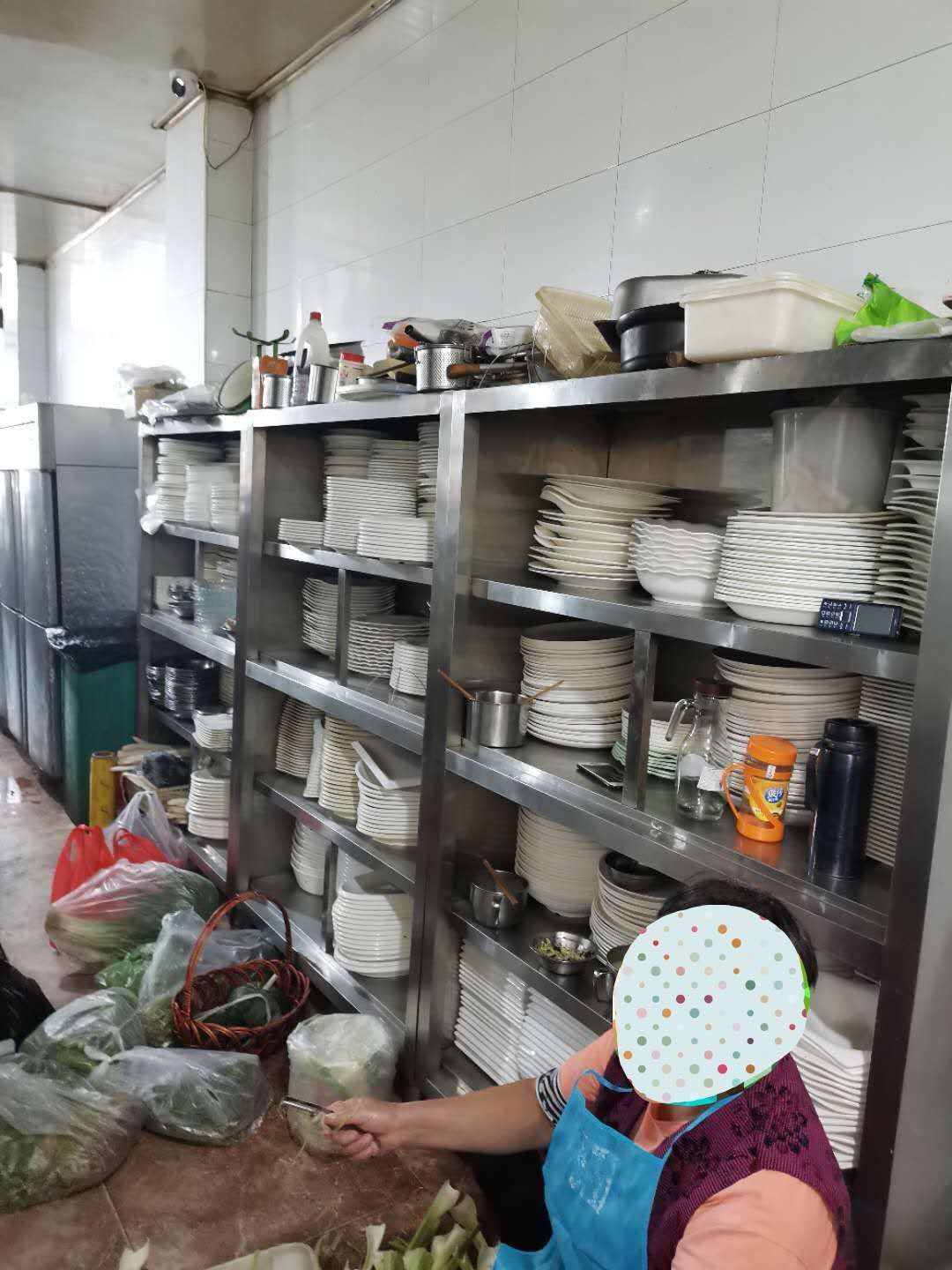 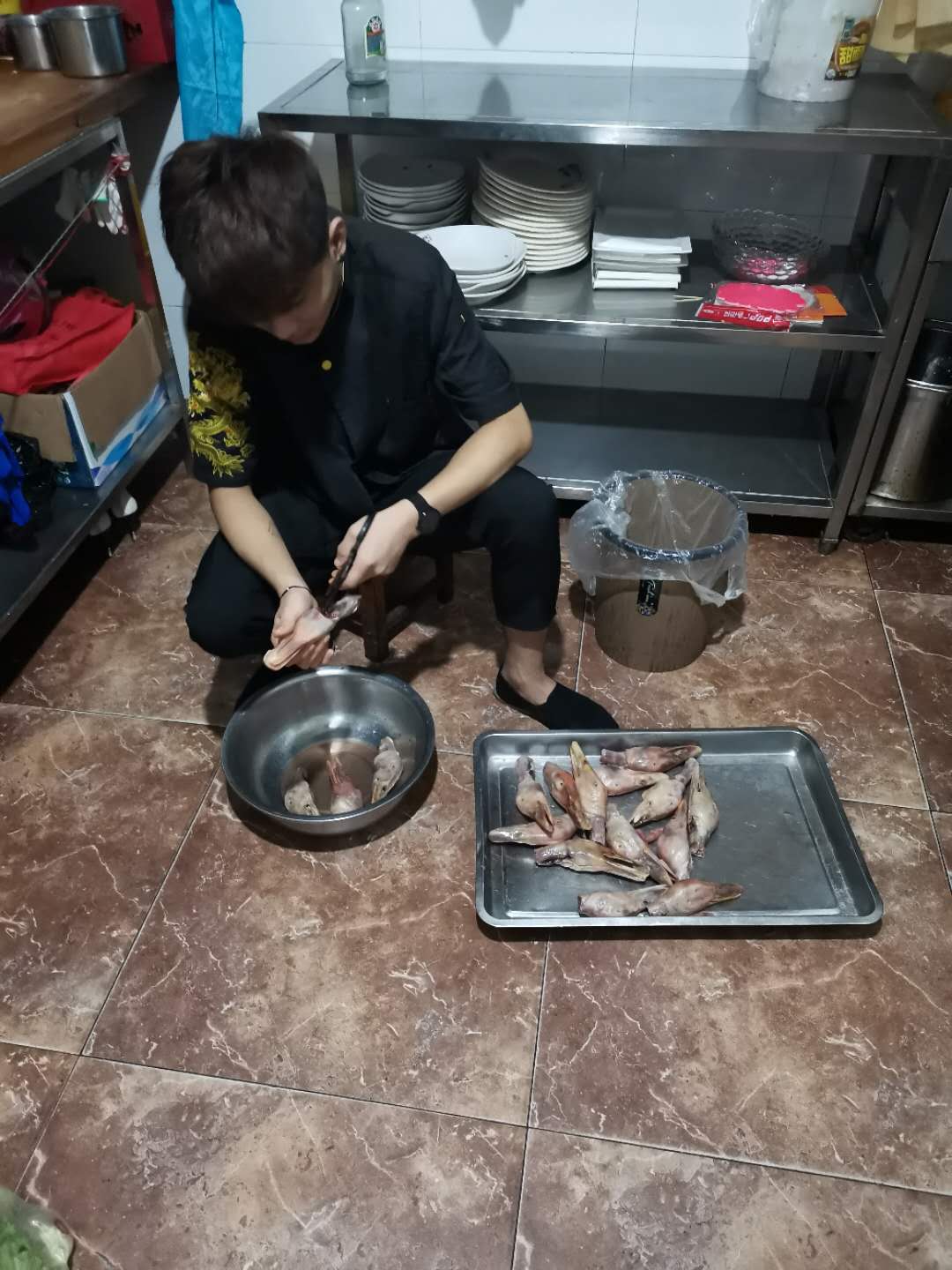 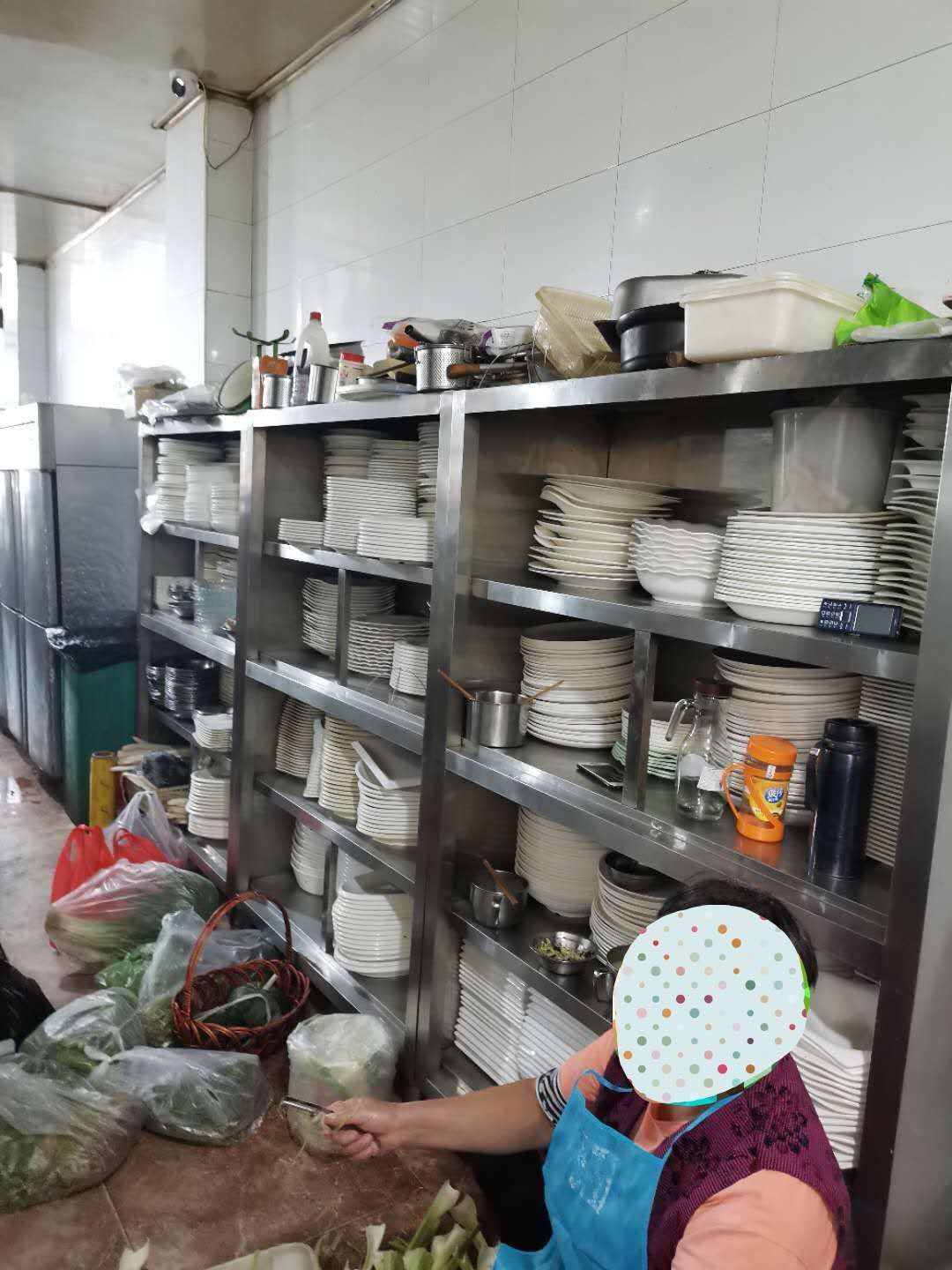 冰箱内食品贮藏杂乱。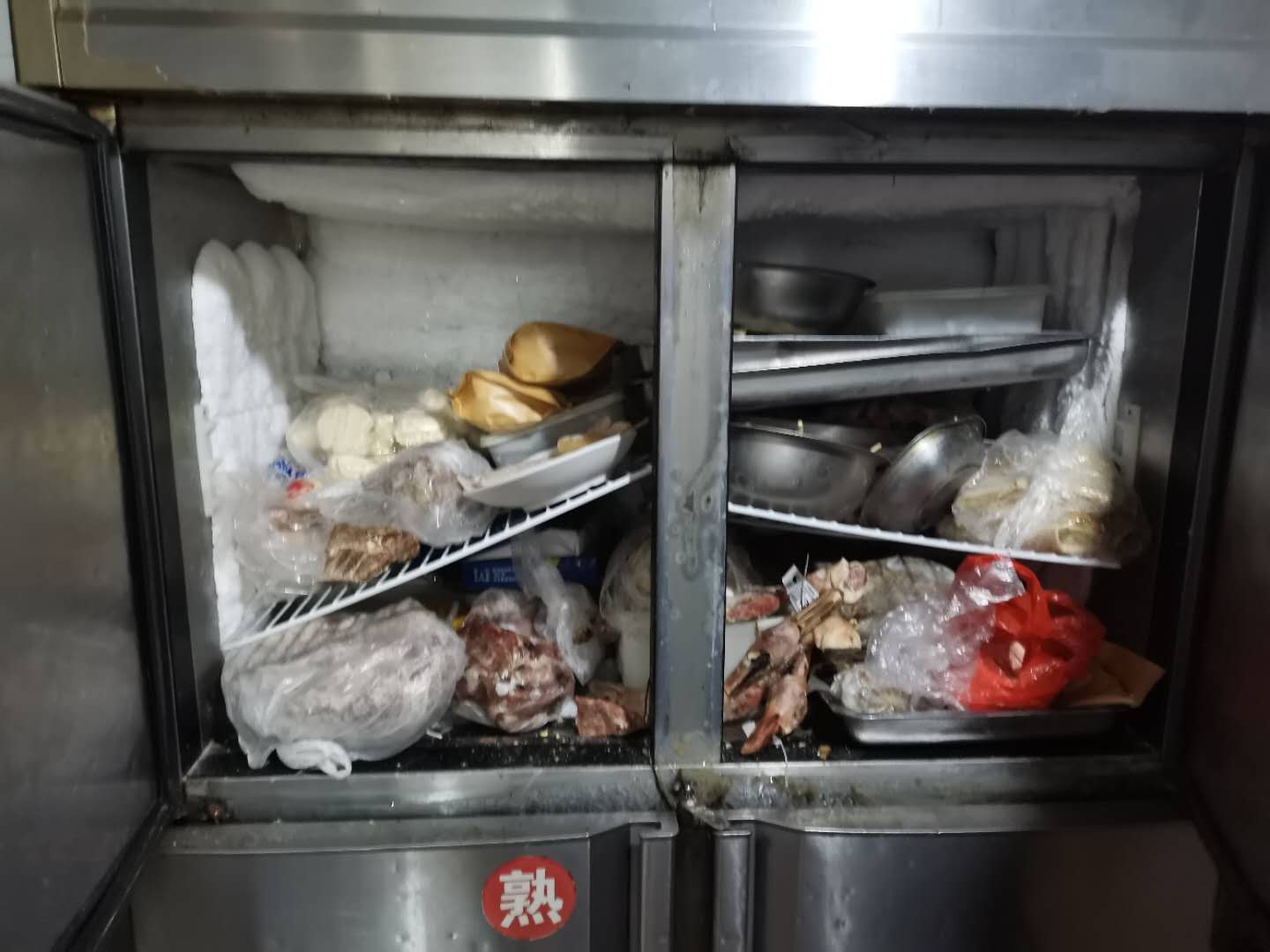 